EM nº 00028/2024 MPOBrasília, 29 de Abril de 2024Senhor Presidente da República,1.                Proponho a abertura de crédito suplementar aos Orçamentos Fiscal e da Seguridade Social da União (Lei nº 14.822, de 22 de janeiro de 2024), no valor de R$ 873.461.598,00 (oitocentos e setenta e três milhões, quatrocentos e sessenta e um mil, quinhentos e noventa e oito reais), em favor de diversos Órgãos do Poder Executivo e de Operações Oficiais de Crédito, conforme Quadro anexo a esta Exposição de Motivos.2.                O crédito em pauta tem por objetivo a suplementação de dotações no âmbito dos órgãos abaixo elencados, a fim de atender:                    a) na Presidência da República - Fundo de Imprensa Nacional, a concessão de ajuda de custo a servidor requisitado da Polícia Federal para atuar na Imprensa Nacional, em Brasília-DF;                    b) no Ministério da Justiça e Segurança Pública - Administração Direta, o pagamento da contribuição voluntária ao Programa Ibero-americano de Acesso à Justiça – PIAJ;                    c) no Ministério de Minas e Energia - Empresa de Pesquisa Energética – EPE, a recomposição orçamentária da Unidade, viabilizando o adequado funcionamento e a manutenção de suas atividades, bem como o pagamento de contribuições regulares a entidades ou organismos (nacionais e internacionais);                    d) no Ministério da Saúde - Agência Nacional de Saúde Suplementar – ANS, a manutenção dos serviços de tecnologia da informação;                    e) no Ministério da Cultura:- Administração Direta, o acordo de cooperação com a Organização das Nações Unidas para a Educação, a Ciência e a Cultura – Unesco, e a Organização dos Estados Ibero-americanos - OEI; e- Agência Nacional do Cinema – ANCINE, as despesas administrativas e de ajuda de custo para moradia ou auxílio-moradia, bem como o pagamento da contribuição anual da ANCINE para o Programa Ibermedia;                    f) no Ministério da Gestão e da Inovação em Serviços Públicos - Administração Direta, as ações de publicidade dos serviços oferecidos pela plataforma Gov.BR, que oferece mais de 4 mil serviços públicos no governo federal, e a implementação da Carteira de Identidade Nacional;                    g) no Ministério do Esporte - Administração Direta, a execução das ações “Contribuição à Agência Internacional Antidoping – WADA” e “Contribuições Regulares a Organismos Internacionais de Direito Privado sem Exigência de Programação Específica”;                    h) no Ministério da Integração e do Desenvolvimento Regional - Administração Direta e Superintendência do Desenvolvimento do Nordeste, a estruturação e a dinamização de atividades produtivas - Rotas de Integração Nacional;                    i) no Gabinete da Vice-Presidência da República, a ajuda de custo para moradia ou auxílio-moradia a seis agentes públicos nela lotados; e                    j) em Operações Oficiais de Crédito:- Recursos sob Supervisão do Fundo de Desenvolvimento da Amazônia/FDA – MDR, o financiamento de projetos do Setor Produtivo, na Amazônia Legal; e- Recursos sob Supervisão do Fundo de Desenvolvimento do Centro-Oeste/FDCO – MDR, o financiamento de projetos do Setor Produtivo, na Região Centro-Oeste.3.                O pleito em referência será viabilizado mediante Projeto de Lei, à conta da incorporação de superávit financeiro apurado no balanço patrimonial do exercício de 2023, referente a Recursos Próprios Livres da UO e Recursos Livres da UO, e de anulação de dotações orçamentárias, observado o disposto no art. 43, § 1º, incisos I e III, da Lei nº 4.320, de 17 de março de 1964, em conformidade com as prescrições do art. 167, inciso V, da Constituição.4.                Informa-se que o crédito em questão está de acordo com o art. 54, § 4º, da Lei nº 14.791, de 29 de dezembro de 2023, Lei de Diretrizes Orçamentárias para 2024, LDO-2024, no que se refere à obtenção da meta de resultado primário fixada para o corrente exercício, bem como aos limites individualizados para as despesas primárias, conforme o art. 3º da Lei Complementar nº 200, de 30 de agosto de 2023. Vale salientar que parte do crédito se refere à suplementação de despesas financeiras, que não são contabilizadas no cálculo dos referidos limites e da meta.5.                Cabe destacar, em relação ao disposto no inciso III do caput do art. 167 da Constituição Federal, "Regra de Ouro", que a alteração proposta afeta positivamente o cumprimento da regra.6.                Em atendimento aos §§ 6º e 18 do art. 54 da LDO-2024, seguem anexos os demonstrativos do superávit financeiro utilizado neste crédito e de valores cancelados que ultrapassam vinte por cento do valor inicialmente estabelecido na Lei Orçamentária de 2024 para as referidas categorias.7.                Ressalte-se, por oportuno, que as alterações em pauta decorrem de solicitações formalizadas por meio do Sistema Integrado de Planejamento e Orçamento - SIOP e, de acordo com o Órgãos envolvidos, as programações objeto de cancelamento não sofrerão prejuízos na sua execução, uma vez que os remanejamentos foram decididos com base em projeções de suas possibilidades de dispêndio até o final do exercício.8.                Diante do exposto, submeto à sua consideração o anexo Projeto de Lei, que visa efetivar a abertura de crédito suplementar.Respeitosamente,Assinado eletronicamente por: Simone Nassar TebetQUADRO ANEXO À EXPOSIÇÃO DE MOTIVOS DO MINISTÉRIO DO PLANEJAMENTO E ORÇAMENTO Nº 28, DE 29/04/2024  R$ 1,00DiscriminaçãoSuplementaçãoOrigem dos RecursosPresidência da República36.00036.000Fundo de Imprensa Nacional36.00036.000Ministério da Justiça e Segurança Pública155.000155.000Ministério da Justiça e Segurança Pública - Administração Direta155.000155.000Ministério de Minas e Energia5.221.1790Empresa de Pesquisa Energética - EPE5.221.1790Ministério da Saúde2.741.5002.741.500Agência Nacional de Saúde Suplementar - ANS2.741.5002.741.500Ministério dos Transportes05.221.179Departamento Nacional de Infraestrutura de Transportes - DNIT05.221.179Ministério da Cultura13.888.09613.888.096Ministério da Cultura - Administração Direta11.000.00011.000.000Agência Nacional do Cinema - ANCINE2.888.0962.888.096Ministério da Gestão e da Inovação em Serviços Públicos827.491827.491Ministério da Gestão e da Inovação em Serviços Públicos- Administração Direta827.491827.491Ministério do Esporte107.508107.508Ministério do Esporte - Administração Direta107.508107.508Ministério da Integração e do Desenvolvimento Regional2.807.5212.807.521Ministério da Integração e do Desenvolvimento Regional - Administração Direta1.507.5211.507.521Superintendência do Desenvolvimento do Nordeste1.300.0001.300.000Gabinete da Vice-Presidência da República91.66491.664Gabinete da Vice-Presidência da República91.66491.664Operações Oficiais de Crédito847.585.6390Recursos sob Supervisão do Fundo de Desenvolvimento da Amazônia/FDA - MDR641.000.0000Recursos sob Supervisão do Fundo de Desenvolvimento do Centro-Oeste/FDCO - MDR206.585.6390Superávit Financeiro apurado no balanço patrimonial do exercício de 2023:847.585.639- Recursos Próprios Livres da UO846.118.189- Recursos Livres da UO1.467.450Total873.461.598873.461.598DEMONSTRATIVO DE SUPERÁVIT FINANCEIRODEMONSTRATIVO DE SUPERÁVIT FINANCEIRO(Art. 54, § 6º, da Lei nº 14.791, de 29 de dezembro de 2023)(Art. 54, § 6º, da Lei nº 14.791, de 29 de dezembro de 2023)Fonte: 050 - RECURSOS PROPRIOS LIVRES DA UOFonte: 050 - RECURSOS PROPRIOS LIVRES DA UOUnidade Orçamentária: 74917 - Recursos sob Supervisão do Fundo de Desenvolvimento da Amazônia/FDA - MDRUnidade Orçamentária: 74917 - Recursos sob Supervisão do Fundo de Desenvolvimento da Amazônia/FDA - MDRR$ 1,00R$ 1,00R$ 1,00(A) Superávit Financeiro apurado no balanço patrimonial do exercício de 20234.086.779.6844.086.779.684(B) Remanejamentos de saldo do superávit financeiro entre unidades, compatíveis com o parágrafo único do art. 8º da LRF00(C) Créditos Especiais e Extraordinários Reabertos00Abertos00Em Tramitação00Valor deste crédito00(D) Créditos Extraordinários00Abertos00Em Tramitação00Valor deste crédito00(E) Créditos Suplementares e Especiais641.000.000641.000.000Abertos00Em Tramitação00Valor deste crédito641.000.000641.000.000(F) Outras alterações orçamentárias00Abertos00Em Tramitação00Valor deste crédito00(G) Saldo = (A) + (B) - (C) - (D) - (E) - (F)3.445.779.6843.445.779.684(A) Portaria SUCON/STNPosição de 23/04/2024(A) Portaria SUCON/STNPosição de 23/04/2024DEMONSTRATIVO DE SUPERÁVIT FINANCEIRODEMONSTRATIVO DE SUPERÁVIT FINANCEIRO(Art. 54, § 6º, da Lei nº 14.791, de 29 de dezembro de 2023)(Art. 54, § 6º, da Lei nº 14.791, de 29 de dezembro de 2023)Fonte: 050 - RECURSOS PROPRIOS LIVRES DA UOFonte: 050 - RECURSOS PROPRIOS LIVRES DA UOUnidade Orçamentária: 74919 - Recursos sob Supervisão do Fundo de Desenvolvimento do Centro-Oeste/FDCO - MDRUnidade Orçamentária: 74919 - Recursos sob Supervisão do Fundo de Desenvolvimento do Centro-Oeste/FDCO - MDRR$ 1,00R$ 1,00R$ 1,00(A) Superávit Financeiro apurado no balanço patrimonial do exercício de 2023205.118.189205.118.189(B) Remanejamentos de saldo do superávit financeiro entre unidades, compatíveis com o parágrafo único do art. 8º da LRF00(C) Créditos Especiais e Extraordinários Reabertos00Abertos00Em Tramitação00Valor deste crédito00(D) Créditos Extraordinários00Abertos00Em Tramitação00Valor deste crédito00(E) Créditos Suplementares e Especiais205.118.189205.118.189Abertos00Em Tramitação00Valor deste crédito205.118.189205.118.189(F) Outras alterações orçamentárias00Abertos00Em Tramitação00Valor deste crédito00(G) Saldo = (A) + (B) - (C) - (D) - (E) - (F)00(A) Portaria SUCON/STNPosição de 23/04/2024(A) Portaria SUCON/STNPosição de 23/04/2024DEMONSTRATIVO DE SUPERÁVIT FINANCEIRODEMONSTRATIVO DE SUPERÁVIT FINANCEIRO(Art. 54, § 6º, da Lei nº 14.791, de 29 de dezembro de 2023)(Art. 54, § 6º, da Lei nº 14.791, de 29 de dezembro de 2023)Fonte: 052 - RECURSOS LIVRES DA UOFonte: 052 - RECURSOS LIVRES DA UOUnidade Orçamentária: 74919 - Recursos sob Supervisão do Fundo de Desenvolvimento do Centro-Oeste/FDCO - MDRUnidade Orçamentária: 74919 - Recursos sob Supervisão do Fundo de Desenvolvimento do Centro-Oeste/FDCO - MDRR$ 1,00R$ 1,00(A) Superávit Financeiro apurado no balanço patrimonial do exercício de 20231.467.450(B) Remanejamentos de saldo do superávit financeiro entre unidades, compatíveis com o parágrafo único do art. 8º da LRF0(C) Créditos Especiais e Extraordinários Reabertos0Abertos0Em Tramitação0Valor deste crédito0(D) Créditos Extraordinários0Abertos0Em Tramitação0Valor deste crédito0(E) Créditos Suplementares e Especiais1.467.450Abertos0Em Tramitação0Valor deste crédito1.467.450(F) Outras alterações orçamentárias0Abertos0Em Tramitação0Valor deste crédito0(G) Saldo = (A) + (B) - (C) - (D) - (E) - (F)0(A) Portaria SUCON/STNPosição de 23/04/2024(A) Portaria SUCON/STNPosição de 23/04/2024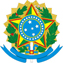 Ministério do Planejamento e OrçamentoMinistério do Planejamento e OrçamentoMinistério do Planejamento e OrçamentoMinistério do Planejamento e OrçamentoMinistério do Planejamento e OrçamentoMinistério do Planejamento e OrçamentoSIOP - Alterações OrçamentáriasSIOP - Alterações OrçamentáriasSIOP - Alterações OrçamentáriasSIOP - Alterações OrçamentáriasSIOP - Alterações OrçamentáriasSIOP - Alterações OrçamentáriasExercício: 2024Exercício: 2024Exercício: 2024Exercício: 2024Exercício: 2024Exercício: 2024Exercício: 2024Exercício: 2024Exercício: 2024RELATÓRIO DEMONSTRATIVO DOS DESVIOSRELATÓRIO DEMONSTRATIVO DOS DESVIOSRELATÓRIO DEMONSTRATIVO DOS DESVIOSRELATÓRIO DEMONSTRATIVO DOS DESVIOSRELATÓRIO DEMONSTRATIVO DOS DESVIOSRELATÓRIO DEMONSTRATIVO DOS DESVIOS(Art.54, §18, da Lei nº 14.791, de 29 de dezembro de 2023)(Art.54, §18, da Lei nº 14.791, de 29 de dezembro de 2023)(Art.54, §18, da Lei nº 14.791, de 29 de dezembro de 2023)(Art.54, §18, da Lei nº 14.791, de 29 de dezembro de 2023)(Art.54, §18, da Lei nº 14.791, de 29 de dezembro de 2023)(Art.54, §18, da Lei nº 14.791, de 29 de dezembro de 2023)(Art.54, §18, da Lei nº 14.791, de 29 de dezembro de 2023)(Art.54, §18, da Lei nº 14.791, de 29 de dezembro de 2023)(Art.54, §18, da Lei nº 14.791, de 29 de dezembro de 2023)(Art.54, §18, da Lei nº 14.791, de 29 de dezembro de 2023)(Art.54, §18, da Lei nº 14.791, de 29 de dezembro de 2023)(Art.54, §18, da Lei nº 14.791, de 29 de dezembro de 2023)(Art.54, §18, da Lei nº 14.791, de 29 de dezembro de 2023)(Art.54, §18, da Lei nº 14.791, de 29 de dezembro de 2023)(Art.54, §18, da Lei nº 14.791, de 29 de dezembro de 2023)R$ 1,00R$ 1,00ProgramaçãoProgramaçãoProgramaçãoProgramaçãoProgramaçãoProgramaçãoLOA
(A)Dotação
Atual (B)Dotação
Atual (B)Créditos em
Tramitação (C)Créditos em
Tramitação (C)Valor deste
Crédito (D)Dotação Resultante
(E) = B + C + DDotação Resultante
(E) = B + C + DDesvio em Relação à
LOA (F) = (E - A) / ADesvio em Relação à
LOA (F) = (E - A) / ADesvio em Relação à
LOA (F) = (E - A) / A10.42206.13.131.0032.4641.0001 - Publicidade de Utilidade Pública - Nacional10.42206.13.131.0032.4641.0001 - Publicidade de Utilidade Pública - Nacional10.42206.13.131.0032.4641.0001 - Publicidade de Utilidade Pública - Nacional10.42206.13.131.0032.4641.0001 - Publicidade de Utilidade Pública - Nacional10.42206.13.131.0032.4641.0001 - Publicidade de Utilidade Pública - Nacional10.42206.13.131.0032.4641.0001 - Publicidade de Utilidade Pública - Nacional935.685748.548748.54800-748.54800-100,00 %-100,00 %-100,00 %20.36213.10.131.0032.4641.0001 - Publicidade de Utilidade Pública - Nacional20.36213.10.131.0032.4641.0001 - Publicidade de Utilidade Pública - Nacional20.36213.10.131.0032.4641.0001 - Publicidade de Utilidade Pública - Nacional20.36213.10.131.0032.4641.0001 - Publicidade de Utilidade Pública - Nacional20.36213.10.131.0032.4641.0001 - Publicidade de Utilidade Pública - Nacional20.36213.10.131.0032.4641.0001 - Publicidade de Utilidade Pública - Nacional3.200.0002.560.0002.560.00000-2.519.00041.00041.000-98,72 %-98,72 %-98,72 %20.36213.10.846.0910.00UU.0002 - Contribuições Regulares a Organismos Internacionais de Direito Privado sem Exigência de Programação Específica - Exterior20.36213.10.846.0910.00UU.0002 - Contribuições Regulares a Organismos Internacionais de Direito Privado sem Exigência de Programação Específica - Exterior20.36213.10.846.0910.00UU.0002 - Contribuições Regulares a Organismos Internacionais de Direito Privado sem Exigência de Programação Específica - Exterior20.36213.10.846.0910.00UU.0002 - Contribuições Regulares a Organismos Internacionais de Direito Privado sem Exigência de Programação Específica - Exterior20.36213.10.846.0910.00UU.0002 - Contribuições Regulares a Organismos Internacionais de Direito Privado sem Exigência de Programação Específica - Exterior20.36213.10.846.0910.00UU.0002 - Contribuições Regulares a Organismos Internacionais de Direito Privado sem Exigência de Programação Específica - Exterior300.000240.000240.00000-222.50017.50017.500-94,17 %-94,17 %-94,17 %10.53101.18.544.2321.00VA.0001 - Apoio à Implantação de Tecnologias de Acesso à Água - Nacional10.53101.18.544.2321.00VA.0001 - Apoio à Implantação de Tecnologias de Acesso à Água - Nacional10.53101.18.544.2321.00VA.0001 - Apoio à Implantação de Tecnologias de Acesso à Água - Nacional10.53101.18.544.2321.00VA.0001 - Apoio à Implantação de Tecnologias de Acesso à Água - Nacional10.53101.18.544.2321.00VA.0001 - Apoio à Implantação de Tecnologias de Acesso à Água - Nacional10.53101.18.544.2321.00VA.0001 - Apoio à Implantação de Tecnologias de Acesso à Água - Nacional1.827.5211.827.5211.827.52100-1.507.521320.000320.000-82,49 %-82,49 %-82,49 %10.53203.19.573.2317.8340.0001 - Inovação para o Desenvolvimento Regional - Nacional10.53203.19.573.2317.8340.0001 - Inovação para o Desenvolvimento Regional - Nacional10.53203.19.573.2317.8340.0001 - Inovação para o Desenvolvimento Regional - Nacional10.53203.19.573.2317.8340.0001 - Inovação para o Desenvolvimento Regional - Nacional10.53203.19.573.2317.8340.0001 - Inovação para o Desenvolvimento Regional - Nacional10.53203.19.573.2317.8340.0001 - Inovação para o Desenvolvimento Regional - Nacional3.825.8473.516.5093.516.509-300.000-300.000-1.300.0001.916.5091.916.509-49,91 %-49,91 %-49,91 %10.42206.13.392.5125.20ZI.0001 - Fomento ao Setor Audiovisual (Medida Provisória nº 2.228-1/2001) - Nacional10.42206.13.392.5125.20ZI.0001 - Fomento ao Setor Audiovisual (Medida Provisória nº 2.228-1/2001) - Nacional10.42206.13.392.5125.20ZI.0001 - Fomento ao Setor Audiovisual (Medida Provisória nº 2.228-1/2001) - Nacional10.42206.13.392.5125.20ZI.0001 - Fomento ao Setor Audiovisual (Medida Provisória nº 2.228-1/2001) - Nacional10.42206.13.392.5125.20ZI.0001 - Fomento ao Setor Audiovisual (Medida Provisória nº 2.228-1/2001) - Nacional10.42206.13.392.5125.20ZI.0001 - Fomento ao Setor Audiovisual (Medida Provisória nº 2.228-1/2001) - Nacional5.017.8363.990.2743.990.27400-995.1982.995.0762.995.076-40,31 %-40,31 %-40,31 %10.39252.26.783.3108.162S.4263 - Adequação de Linha Férrea no Município de Paranaguá na EF-277/PR - No Município de Paranaguá - PR10.39252.26.783.3108.162S.4263 - Adequação de Linha Férrea no Município de Paranaguá na EF-277/PR - No Município de Paranaguá - PR10.39252.26.783.3108.162S.4263 - Adequação de Linha Férrea no Município de Paranaguá na EF-277/PR - No Município de Paranaguá - PR10.39252.26.783.3108.162S.4263 - Adequação de Linha Férrea no Município de Paranaguá na EF-277/PR - No Município de Paranaguá - PR10.39252.26.783.3108.162S.4263 - Adequação de Linha Férrea no Município de Paranaguá na EF-277/PR - No Município de Paranaguá - PR10.39252.26.783.3108.162S.4263 - Adequação de Linha Férrea no Município de Paranaguá na EF-277/PR - No Município de Paranaguá - PR4.593.6894.593.6894.593.68900-1.526.8413.066.8483.066.848-33,24 %-33,24 %-33,24 %10.39252.26.783.3108.1K24.4546 - Construção de Contorno Ferroviário em Joinville - na EF-485/SC - No Município de Joinville - SC10.39252.26.783.3108.1K24.4546 - Construção de Contorno Ferroviário em Joinville - na EF-485/SC - No Município de Joinville - SC10.39252.26.783.3108.1K24.4546 - Construção de Contorno Ferroviário em Joinville - na EF-485/SC - No Município de Joinville - SC10.39252.26.783.3108.1K24.4546 - Construção de Contorno Ferroviário em Joinville - na EF-485/SC - No Município de Joinville - SC10.39252.26.783.3108.1K24.4546 - Construção de Contorno Ferroviário em Joinville - na EF-485/SC - No Município de Joinville - SC10.39252.26.783.3108.1K24.4546 - Construção de Contorno Ferroviário em Joinville - na EF-485/SC - No Município de Joinville - SC9.187.3789.187.3789.187.37800-3.052.6816.134.6976.134.697-33,23 %-33,23 %-33,23 %10.42101.13.392.5125.20ZF.0001 - Promoção e Fomento à Cultura Brasileira - Nacional10.42101.13.392.5125.20ZF.0001 - Promoção e Fomento à Cultura Brasileira - Nacional10.42101.13.392.5125.20ZF.0001 - Promoção e Fomento à Cultura Brasileira - Nacional10.42101.13.392.5125.20ZF.0001 - Promoção e Fomento à Cultura Brasileira - Nacional10.42101.13.392.5125.20ZF.0001 - Promoção e Fomento à Cultura Brasileira - Nacional10.42101.13.392.5125.20ZF.0001 - Promoção e Fomento à Cultura Brasileira - Nacional96.355.37883.120.00183.120.001-2.600.000-2.600.000-11.000.00069.520.00169.520.001-27,85 %-27,85 %-27,85 %SIOP - http://www.siop.planejamento.gov.brSIOP - http://www.siop.planejamento.gov.brSIOP - http://www.siop.planejamento.gov.brSIOP - http://www.siop.planejamento.gov.brSIOP - http://www.siop.planejamento.gov.br22/04/2024 19:0522/04/2024 19:0522/04/2024 19:05Página 1 dePágina 1 de 1SIOP - http://www.siop.planejamento.gov.brSIOP - http://www.siop.planejamento.gov.brSIOP - http://www.siop.planejamento.gov.brSIOP - http://www.siop.planejamento.gov.brSIOP - http://www.siop.planejamento.gov.br22/04/2024 19:0522/04/2024 19:0522/04/2024 19:05Página 1 dePágina 1 de 1